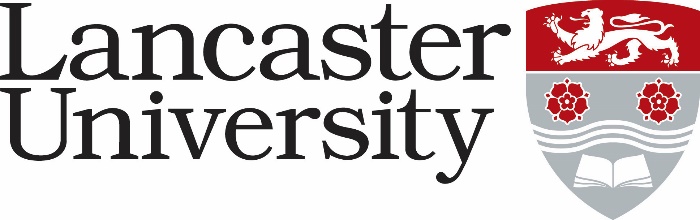 Person Specification Vacancy reference: 0077-24*Application Form – assessed against the application form, curriculum vitae and letter of support. Applicants will not be asked to make a specific supporting statement. Normally used to evaluate factual evidence eg award of a PhD. Will be “scored” as part of the shortlisting process.  Supporting Statements - applicant are asked to provide a statement to demonstrate how they meet the criteria. The response will be “scored” as part of the shortlisting process. Interview – assessed during the interview process by either competency based interview questions, tests, presentation etc.CriteriaEssential/ DesirableApplication Form/ Supporting Statements/ Interview*A completed or near-completed postgraduate degree in psychology or a related disciplineEssentialApplication FormExperience of designing and conducting research, including participant recruitment, ethical considerations regarding research, and data analysis and data managementEssentialSupporting Statements/ InterviewDemonstrate a good understanding of open science principles and data protection regulations, in relation to research activity.Essential Supporting Statements / InterviewExperience interacting with research participants.EssentialSupporting Statements / Application FormExcellent organisational and administrative skills, including report writing and the preparation of presentation materials.EssentialSupporting Statements / InterviewPublication record appropriate to stage of careerEssentialSupporting StatementsTo convey an appropriate rationale and interest in applying for this particular post EssentialSupporting StatementsExperience of testing infant participants, including the use of eye tracking, as well as using R software for data analysis, and proficiency with Python, Matlab, or similar DesirableApplication Form/Supporting Statements / InterviewExperience of dissemination activity to a variety of audiencesDesirable Supporting Statements / Interview